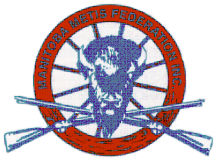 	Assemblée générale du conseil Elzéar-Goulet	Ordre du jour  –  le 20 oct, Salle Sportex au CUSB, à 19:30Ouverture de la réunion et prièreAdoption de l’ordre du jourAdoption et suivi du procès-verbal de la réunion du 15 septembre 2010Soirée  « Hommage à Louis Riel » du 16 nov – organiser les bénévoles  [ André ]Cercle Molière – la pièce « Li R’vinant » : remerciement et 2 billets gratuitsRapport financier [Dolorès Blanchard]Affaires nouvellesAuberge du Violon – Festival du Voyageur [ Marc Boyer ou Gabriel Dufault ]Commandite du Conseil à l’Auberge du Violon :  500$Capitaines et bénévoles pour l’Auberge du ViolonProposition – achat de vêtements métis pour nos jeunes membres [ Marc Boyer ]Motion de 200$ a David - Joseph Boyden « Riel Dumont » et John Ralston Saul « Lafontaine Baldwin » dans la série Penguin’s Extraordinary CanadiansRatification de nouveaux membres : Pauline Turenne, Rita MichaudTirage de présenceProchaine réunion (AGA):  le 19 jan 2011, Chalet Riel, à 19:30   (à confirmer)AjournementPrise de photos de membres pour le site web	